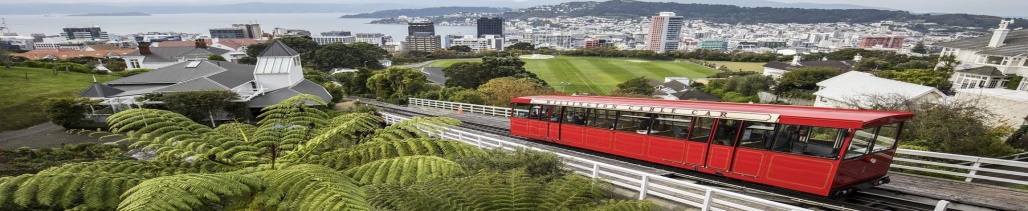 Powertalk New Zealand Conference14/15/16 May 2021“Absolutely Positive”The Abel Tasman Mercure WellingtonREGISTRATION FORMPLEASE NOTE: REGISTRATION and PAYMENTS CLOSE on 12 APRIL 2021View all conference information on www.powertalknelson.org.nzREFUNDS POLICY:  A full refund of registration fee and meal package costs less an administration fee of NZ $25 can be made for cancellations notified before 31st March 2021.  Thereafter, a partial refund may be made at the discretion of the Conference Convenor dependent on commitments to the hotel.		ACKNOWLEDGEMENT: Receipt of registration will be sent electronically if an email address is provided.Dietary Requirements / Special Needs: Assistance at Conference:I am willing to assist : please highlight 	 Workshop Chairman      Any       	   Speech Contest Assistant			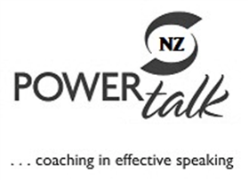  Important Payment and Accommodation Information: Please ensure payment made PRIOR to conference at the time of registration INTERNATIONAL REGISTRANTSPayment MUST BE IN NEW ZEALAND DOLLARS (NZD) ONLY.  (Any non-NZ currency received will be returned).The amount received in New Zealand must be the same as that stated on the registration form.  This is because banks can charge an administration fee at both ends of the transaction, so it is important to make sure that the correct amount is deposited in New Zealand. Electronic Bank Transfer:  most banks can arrange a direct electronic transfer of funds from your bank account to theConference accountBank details are as follows:Name of Bank:		ASB			Account Name:		NZ Region Communicators ITC	Trading as:		NZ Region Communicators ITC	Account Number:	12 3085 0432083 00				*SWIFT Code:		ASBBNZ2A				Bank Address:		P.O. Box 35, Shortland Street, Auckland, 1140, NZ*Please note New Zealand does not use the IBAN systemBank Cheque/Draft:  must be in NZ DollarsMost major banks will be able to issue a bank cheque or bank draft in New Zealand dollars (NZ$).These should be made out to:NZ Region Communicators ITC: Please post or email registration form together with bank cheque/draft or notification of electronic bank transfer to:Nissa Elsey, 15 O’Shea Place, Wakefield, Nelson 7025, New Zealandor email:  nissa.elsey@gmail.comThe following methods of payment are available to New Zealand registrants only – must have a NZ bank accountCheque:  made out to 		 Account Name:     NZ Region Communicators ITCInternet banking/direct transfer:             Account Number: 12 3085 0432083 00Cash or Cheque Deposit:	                 Name of Bank:       ASB       	 Bank Address:       P0 Box 35, Shortland Street, Auckland 1140,NZ           ACCOMMODATIONPease Note: Conference Accommodation: is your own responsibility.  Hotel “Abel Tasman Mercure” 169, Willis St, Te Aro, Wellington 6011Booking Reference Powertalk Conference:  64226Reservations:  Tel: +64 4 3851304 or 0800 774 632Website: www.abeltasmanhotel.co.nzPre-Conference tours and partner trips will be sent out separately at a later date.Name:                                                                                                      Partner: Phone:                                                                                                     Email:Club:                                                                                                        Region:ACC Level:        Please send costs in NZ dollarsCosts NZ$MemberGuests/PartnerTotalFull Registration (includes meals 2 dinners and one lunch)    250.00INDIVIDUAL MEALSFriday Dinner:        45.00Saturday Lunch:     30.00Saturday Dinner:        45.00Total Individual Meal CostsNZ$NZ$Total Costs Registration and Meals inclusiveNZ$ NZ$ VegetarianGluten freeAllergiesotherDisability e.g. Ground floor 